ЈАНУАР 2019. ГОДИНЕ27.01.2019.г.Прослава школске славе Свети Сава.Свечани програм припремили ученици другог, трећег и четвртог разреда уз помоћ наставника Српског језика и књижевности Иване Стојановић Благојевић и Драгане Ранђеловић.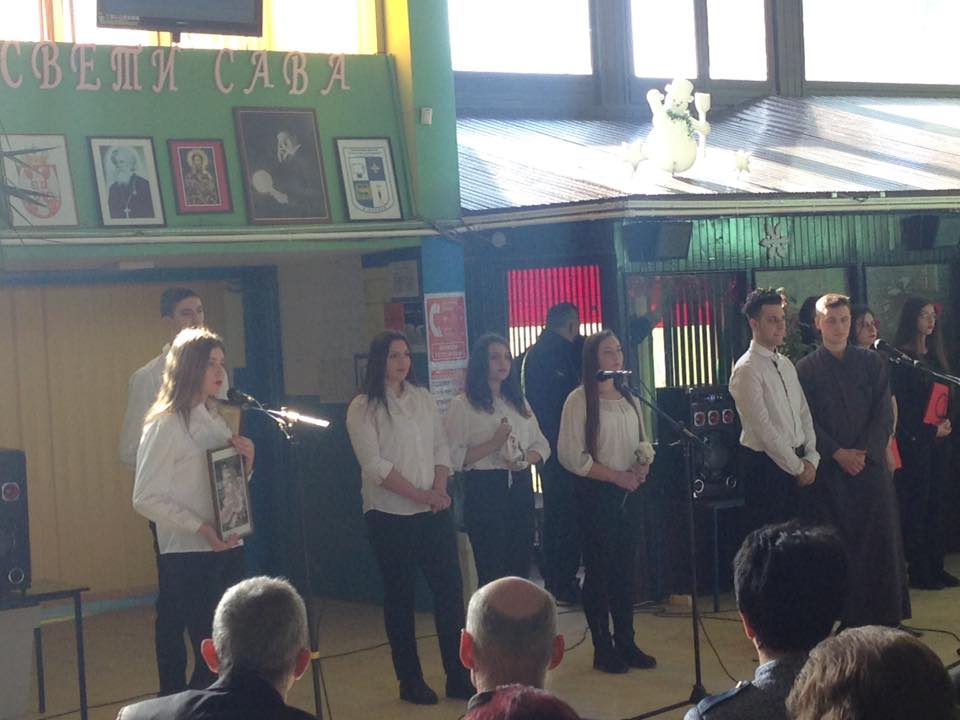 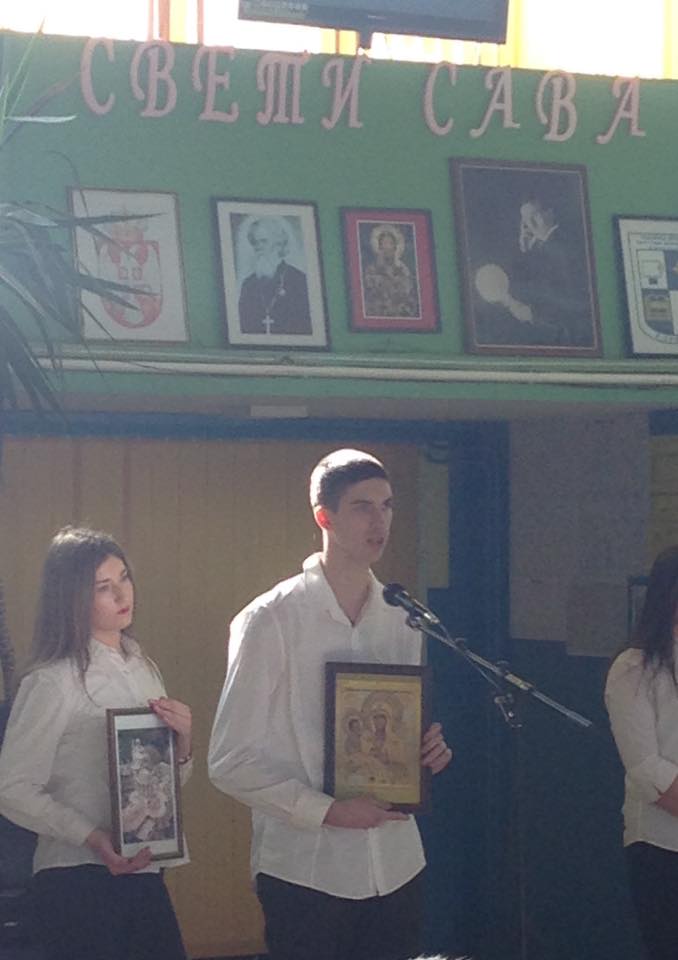 Поводом школске славе, награду за залагање у 2018. години, добио је наставник Информатике и рачунарства Славиша Петровић.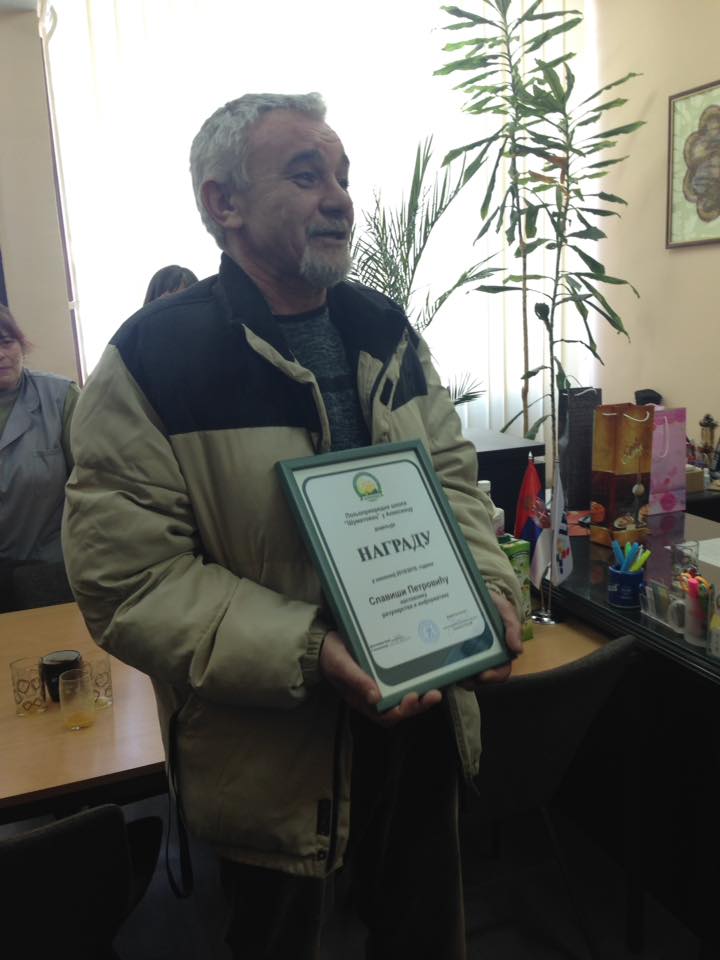 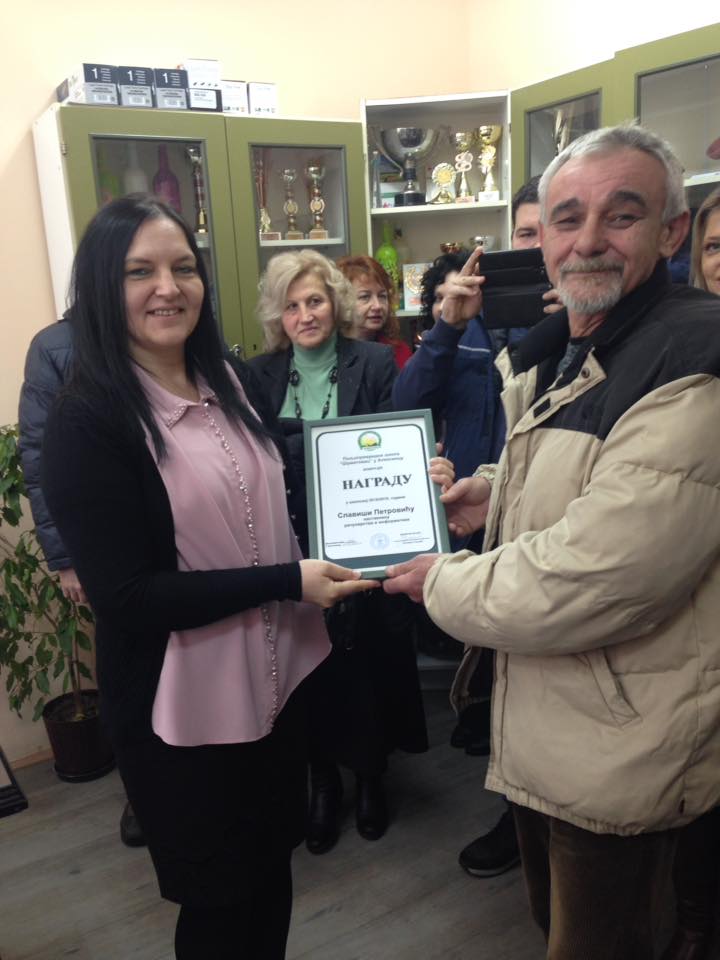 